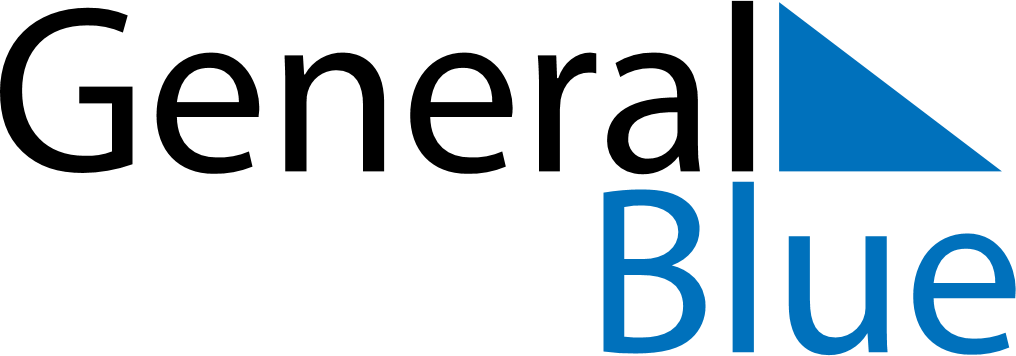 February 2028February 2028February 2028February 2028VietnamVietnamVietnamMondayTuesdayWednesdayThursdayFridaySaturdaySaturdaySunday1234556Communist Party of Viet Nam Foundation Anniversary7891011121213Lantern Festival141516171819192021222324252626272829